Miss Brown’s Class Challenges                                             W/B Monday 22nd June 2020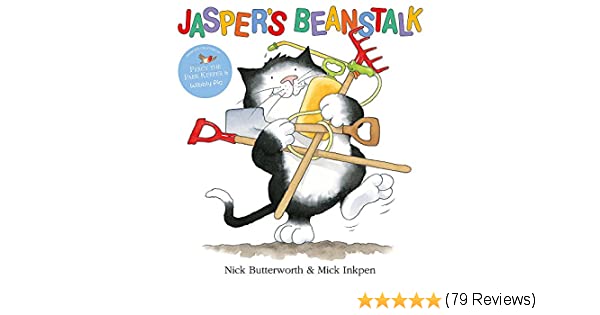 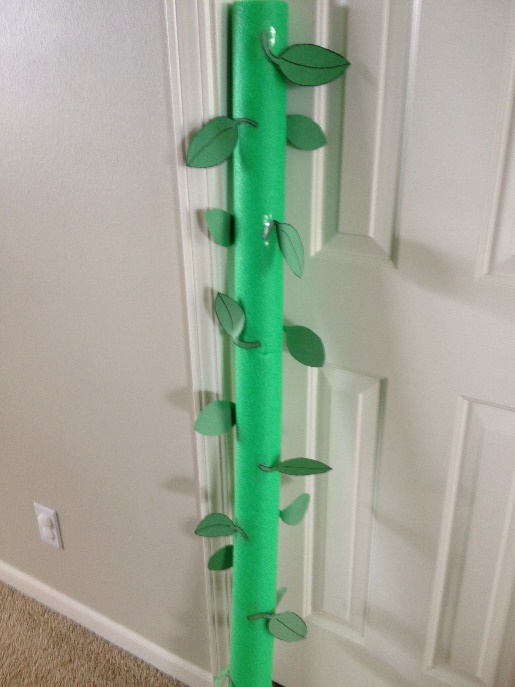 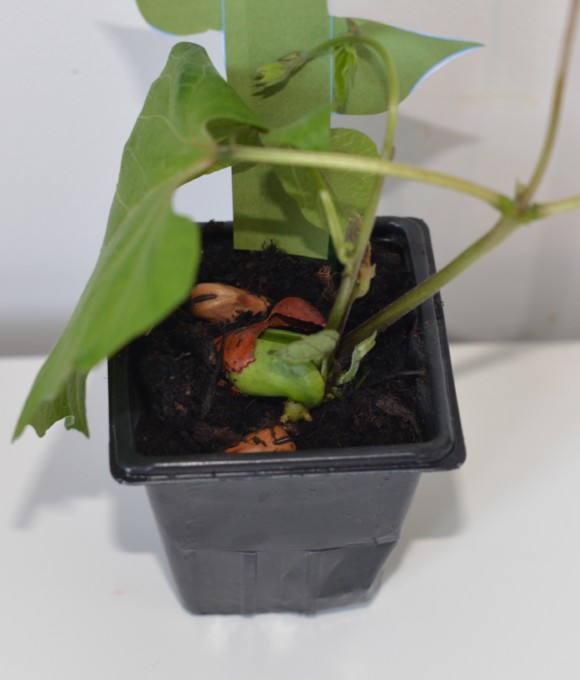 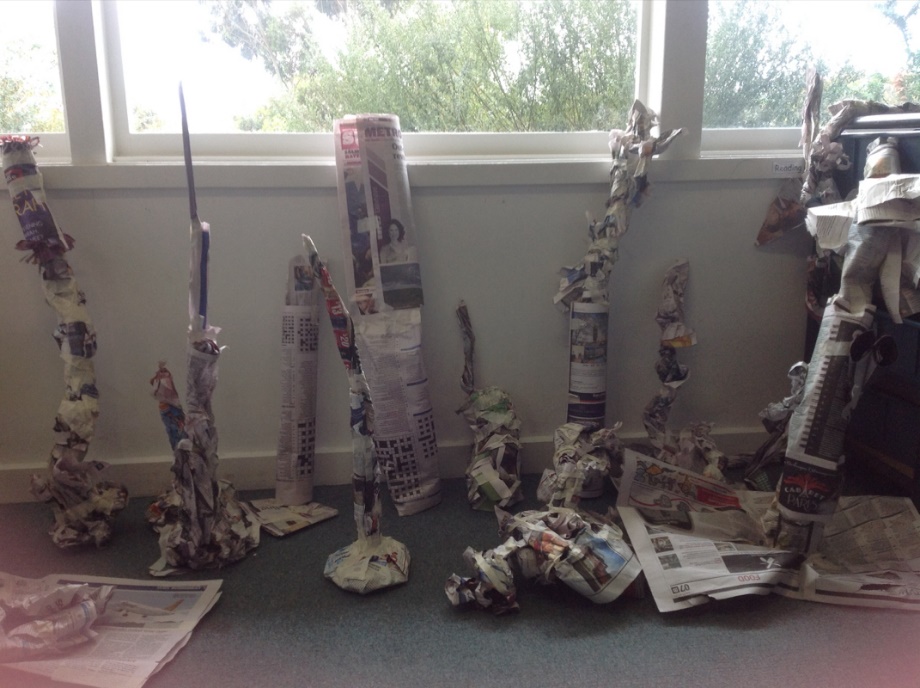 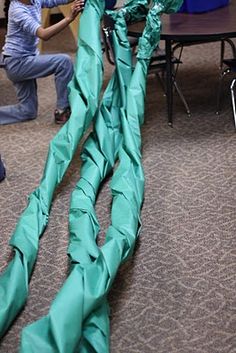 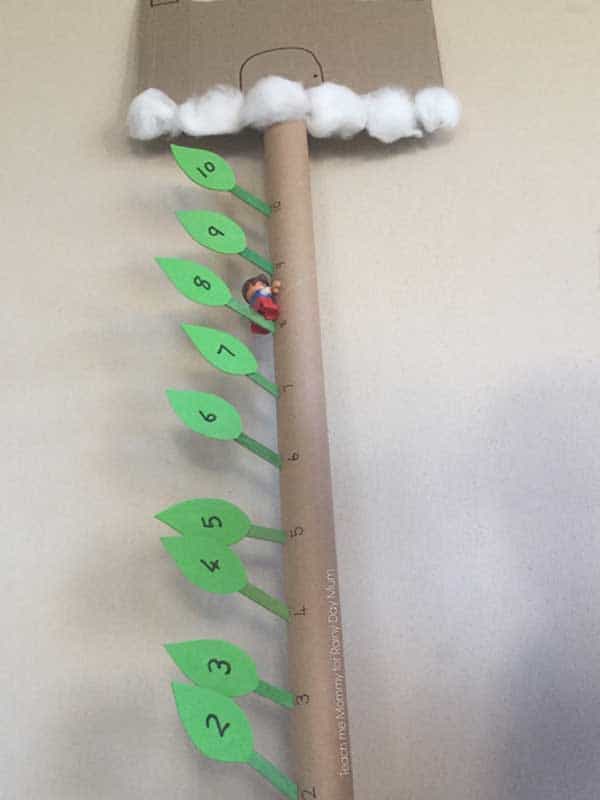 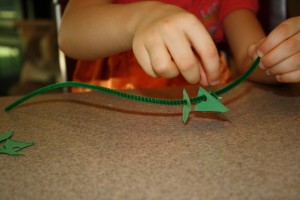 